WTOREK 21.04.2020r.EDUKACJA MATEMATYCZNA:
Poznajemy rozwój żaby –historyjka obrazkowa połączona z ćwiczeniami matematycznymi,wzbogacenie wiadomości na temat żab i ich pożyteczności,poznanie cyklu rozwojowego,rozwijanie rozumowania przyczynowo-skutkowego,stwarzanie sytuacji edukacyjnych wymagających liczenia,dodawania,odejmowania utrwalenie określeń związanych z położeniem przedmiotów.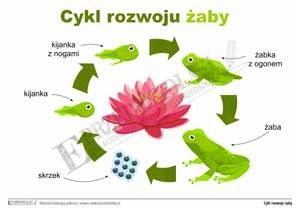 https://www.youtube.com/watch?v=gfKhRnQu-PUA oto link  do filmiku wzbogacającego wiadomości o żabach w sposób przystępny dla dziecka.
Przejdżmy do ćwiczeń matematycznych.Można wykorzystać planszę rozwoju żaby i ustalić ciąg zdarzeń przyczynowo-skutkowych.Po zadaniu dziecku pytań :
1.Co to jest skrzek?
2.Czym różni się kijanka od dorosłej żaby?
3.Ile etapów składa się na cykl rozwojowy żaby?POLICZ
Przystąpimy do układania zadań stwarzając sytuacje edukacyjne odnośnie tematu.Jako kijanki można użyć klocki w kolorze czerwonym jako żabki klocki w kolorze zielonym a jako stawy czy inne zbiorniki wodne można zwizualizować za pomocą obręczy lub paska tasiemki.1.W jednym stawie pływały 4 żabki,w drugim 5żabek .Ile razem żab pływało w stawach?
Układamy zapis matematyczny: 4+5=9
2.Porównaj liczbę żabek w jednym i drugim stawie.Wykorzystajmy preferowaną przeze mnie we wcześniejszych zajęciach ROZMOWĘ LICZB.Co mówi 5 do 4? TO TY JESTEŚ ODE MNIE MNIEJSZA.
Stosujemy zapis matematyczny 5>4

3.Podobnie sytuacja się ma w stosunku do 4 i 5.Czwórka mówi do piatki:TO TY JESTEŚ ODE MNIE WIĘKSZA – 4<5.Jeżeli macie problem z wytłumaczeniem dziecku tych znaków możecie powiedzieć,że mała liczba rozkłada szeroko ramiona do dużej liczby,a duża liczba pokazuje ostrym dziobem  palcem „wytykając”,że jest mniejsza.4.W stawie pływało 10 żabek 7 z nich wyskoczyło na ląd.Ile żabek pozostało w stawie?
Zapis:  10-7=3Oczywiście są to najprostsze przykłady i w zasadzie wszystko zależy od waszej inwencji i możliwości dziecka.Zadania możecie utrudniać,modyfikować np.ze stawu wyskoczyło kilka żabek a w stawie zostało np.4 a wiadomo,że wszystkich było10 itp.Chodzi tutaj o dopełnianie do dziesięciu.ZABAWA Z ELEMENTAMI SKOKU:”ŻABKI”-proponuję podczas kicania ćwiczenia ortofoniczne na zgłoskach”kum”,”rech” „rade rade-kum”itp.EDUKACJA MUZYCZNA:Chciałam Was zachęcić do nauki dziecka gry na jakimś instrumencie a może sami  się nauczycie.Napewno każdy z Was miał do czynienia chociażby z fletem albo cymbałkami.Nie chodzi mi tu o wygranie piosenki ale wystukanie rytmu do wybrzmiewanego utworu,badż po prostu zapoznanie z gamą i różnicowanie dźwięków: do re mi fa sol la si do.Możecie dziecku wyśpiewać a potem ćwiczyć razem z nim.Jeżeli w domu nie znajdziecie żadnego instrumentu pozwólcie dzieciaczkom postukać na pokrywkach,klockach itp.A OTO LINK DO PIOSENKI”Dbajmy o przyrodę”https://youtu.be/1w1sVNmWIZs